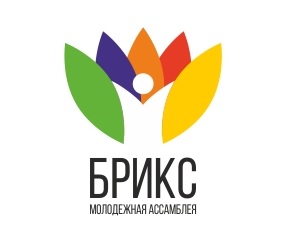 ПРОГРАММА КОНФЕРЕНЦИИ МОЛОДЕЖНОЙ АССАМБЛЕИ БРИКС(23 – 27 июня 2016)БАРНАУЛ, РОССИЙСКАЯ ФЕДЕРАЦИЯ23 июня (четверг)23 июня (четверг)23 июня (четверг)06.00-17.00Заезд участников, размещение в гостиницахЭкскурсионная программаЗаезд участников, размещение в гостиницахЭкскурсионная программа06.00-17.00Гостиница «Центральная»ул. Ленина, 57, центр города, wi-fi06.00-17.00Гостиница «Колос»ул. Молодежная, 25, центр города, wi-fi06.00-17.00Гостиница «Обь»ул. Папанинцев, 96в к2, wi-fi06.00-17.00Алтайский государственный университет, место проведения Конференцииул. Димитрова, 66, центр города, wi-fiЗал Ученого совета, Концертный зал, аудитории, Универ-кафе, галерея «Универсум», музей археологии, библиотека.13.00-14.00Обед (Универ-кафе, ул. Димитрова, 66)Обед (Универ-кафе, ул. Димитрова, 66)14.00-17.00Обзорная экскурсия «Знакомство с Барнаулом» (Общий сбор у Универ-кафе, ул. Димитрова, 66)Обзорная экскурсия «Знакомство с Барнаулом» (Общий сбор у Универ-кафе, ул. Димитрова, 66)17.00-18.00Установочная встреча(Концертный зал, ул. Димитрова, 66)Установочная встреча(Концертный зал, ул. Димитрова, 66)18.30-20.30Приветственный ужин (Универ-кафе, ул. Димитрова, 66)Приветственный ужин (Универ-кафе, ул. Димитрова, 66)24 июня (пятница)24 июня (пятница)24 июня (пятница)08.30-09.30Завтрак(Универ-кафе, ул. Димитрова, 66)Завтрак(Универ-кафе, ул. Димитрова, 66)09.30-10.00Регистрация участников (Фойе перед Концертным залом, ул. Димитрова, 66)Регистрация участников (Фойе перед Концертным залом, ул. Димитрова, 66)10.00-11.00Официальное открытие Конференции молодежной Ассамблеи БРИКС(Концертный зал, ул. Димитрова, 66)Официальное открытие Конференции молодежной Ассамблеи БРИКС(Концертный зал, ул. Димитрова, 66)11.00-11.10Протокольное фотографированиеПресс-подходПротокольное фотографированиеПресс-подход11.10-12.40Панельная дискуссия «Роль БРИКС в глобальной политике»(Концертный зал, ул. Димитрова, 66)Панельная дискуссия «Роль БРИКС в глобальной политике»(Концертный зал, ул. Димитрова, 66)12.50-13.30Обед(Универ-кафе, ул. Димитрова, 66)Обед(Универ-кафе, ул. Димитрова, 66)13.30-15.00Презентация молодежной политики стран БРИКС(Концертный зал, ул. Димитрова, 66)Презентация молодежной политики стран БРИКС(Концертный зал, ул. Димитрова, 66)15.10-16.40Работа по секциям:- Сотрудничество в сфере предпринимательства (111 Д, ул. Димитрова, 66)- Студенческое сотрудничество (208 Д, ул. Димитрова, 66)- Научное сотрудничество молодежи (1Д, ул. Димитрова, 66)Работа по секциям:- Сотрудничество в сфере предпринимательства (111 Д, ул. Димитрова, 66)- Студенческое сотрудничество (208 Д, ул. Димитрова, 66)- Научное сотрудничество молодежи (1Д, ул. Димитрова, 66)17.00-18.30Торжественный концерт с участием творческих коллективов Евразийского национального университета им. Л.Н. Гумилева(Концертный зал, ул. Димитрова, 66)Торжественный концерт с участием творческих коллективов Евразийского национального университета им. Л.Н. Гумилева(Концертный зал, ул. Димитрова, 66)19.00-20.00УжинУжин20.00-22.00Экскурсионная программа «Вечерний город Барнаул»Экскурсионная программа «Вечерний город Барнаул»25 июня (суббота)25 июня (суббота)25 июня (суббота)09.00-10.00Завтрак(Универ-кафе, ул. Димитрова, 66)Завтрак(Универ-кафе, ул. Димитрова, 66)10.00-11.30Презентация Сотрудничество в рамках XIX Всемирного фестиваля молодежи и студентов – 2017»(Зал Ученого Совета, ул. Димитрова, 66)Презентация Сотрудничество в рамках XIX Всемирного фестиваля молодежи и студентов – 2017»(Зал Ученого Совета, ул. Димитрова, 66)11.30-13.00Мастер-класс: «Проведение международных переговоров»(Зал Ученого Совета, ул. Димитрова, 66)Мастер-класс: «Проведение международных переговоров»(Зал Ученого Совета, ул. Димитрова, 66)13.00-14.00Обед(Универ-кафе, ул. Димитрова, 66)Обед(Универ-кафе, ул. Димитрова, 66)14.00-15.30Планирование деятельности Молодежной Ассамблеи БРИКС(Зал Ученого Совета, ул. Димитрова, 66)Планирование деятельности Молодежной Ассамблеи БРИКС(Зал Ученого Совета, ул. Димитрова, 66)15.30-16.00Кофе-пауза (Универ-кафе, ул. Димитрова, 66)Кофе-пауза (Универ-кафе, ул. Димитрова, 66)16.00-17.30Планирование деятельности Молодежной Ассамблеи БРИКС(Зал Ученого Совета, ул. Димитрова, 66)Планирование деятельности Молодежной Ассамблеи БРИКС(Зал Ученого Совета, ул. Димитрова, 66)18.00-20.00Торжественный ужин (Универ-кафе, ул. Димитрова, 66)Торжественный ужин (Универ-кафе, ул. Димитрова, 66)26 июня (воскресенье)26 июня (воскресенье)26 июня (воскресенье)06.00-00.00Экскурсионная программа «Перекресток миров»Экскурсионная программа «Перекресток миров»27 июня (понедельник)27 июня (понедельник)27 июня (понедельник)08.00-12.00Отъезд участников КонференцииОтъезд участников Конференции